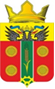 РОССИЙСКАЯ ФЕДЕРАЦИЯ РОСТОВСКАЯ ОБЛАСТЬСОБРАНИЕ ДЕПУТАТОВ ИСТОМИНСКОГО СЕЛЬСКОГО ПОСЕЛЕНИЯПЯТОГО СОЗЫВАРЕШЕНИЕ  «О бюджете Истоминского сельского поселения Аксайского района на 2024 год и плановый период 2025 и 2026 годов»СОБРАНИЕ ДЕПУТАТОВ РЕШАЕТ:              Статья 1. Основные характеристики бюджета Истоминского сельского поселения Аксайского района на 2024 год и на плановый период 2025 и 2026 годов.                    1. Утвердить основные характеристики бюджета Истоминского сельского поселения Аксайского района на 2024 год, определённые с учётом уровня инфляции, не превышающего 4,5 процента (декабрь 2024 года к декабрю 2023 года):1)  прогнозируемый общий объем доходов бюджета Истоминского сельского поселения Аксайского района в сумме 30 534,0тыс. рублей;2) общий объем расходов бюджета Истоминского сельского поселения Аксайского района в сумме 30 534,0 тыс. рублей;3) верхний предел муниципального внутреннего долга Истоминского сельского поселения на 1 января 2026 года в сумме 0,0 тыс. рублей, в том числе верхний предел долга по муниципальным гарантиям Истоминского сельского поселения в сумме 0,0 тыс. рублей;4) объем расходов на обслуживание муниципального долга Истоминского сельского поселения на 2024 год в сумме 0,0 тыс. рублей;5) прогнозируемый дефицит бюджета Истоминского сельского поселения Аксайского района в сумме 0,0 тыс. рублей.2. Утвердить основные характеристики бюджета Истоминского сельского поселения Аксайского района на плановый период 2025 и 2026 годов, определённые с учётом уровня инфляции, не превышающего 4,0 процента (декабрь 2025 года к декабрю 2024 года) и 4,0 процента (декабрь 2026 года к декабрю 2025 года) соответственно:1)  прогнозируемый общий объем доходов бюджета Истоминского сельского поселения Аксайского района на 2025 год в сумме 29421,4 тыс. рублей и на 2026 год в сумме 44392,9 тыс. рублей;2) общий объем расходов бюджета Истоминского сельского поселения Аксайского района на 2025 год в сумме 29 421,4 тыс. рублей, в том числе условно утверждённые расходы в сумме 579,6 тыс. рублей, и на 2026 год в сумме 44 392,9 тыс. рублей, в том числе условно утверждённые расходы в сумме 2 010,2тыс. рублей;3) верхний предел муниципального внутреннего долга Истоминского сельского поселения на 1 января 2025 года в сумме 0,0 тыс. рублей, в том числе верхний предел долга по муниципальным гарантиям Истоминского сельского поселения в сумме 0,0 тыс. рублей, и верхний предел муниципального внутреннего долга Истоминского сельского поселения на 1 января 2027 года в сумме 0,0 тыс. рублей, в том числе верхний предел долга по муниципальным гарантиям Истоминского сельского поселения в сумме 0,0 тыс. рублей;4) объем расходов на обслуживание муниципального долга Истоминского сельского поселения на 2025 год в сумме 0,0 тыс. рублей и на 2026 год в сумме 0,0 тыс. рублей;5) прогнозируемый дефицит бюджета Истоминского сельского поселения Аксайского района на 2025 год в сумме 0,0 тыс. рублей и на 2026 год в сумме 0,0 тыс. рублей.3. Учесть в бюджете Истоминского сельского поселения Аксайского района объем поступлений доходов на 2024 год и на плановый период 2025 и 2026 годов согласно приложению 1 к настоящему Решению.4. Утвердить источники финансирования дефицита бюджета Истоминского сельского поселения Аксайского района на 2024 год и на плановый период 2025 и 2026 годов согласно приложению 2 к настоящему Решению.Статья 2. Бюджетные ассигнования бюджета Истоминского сельского поселения Аксайского района на 2024 год и на плановый период 2025 и 2026 годов 1. Утвердить общий объем бюджетных ассигнований на исполнение публичных нормативных обязательств Истоминского сельского поселения Аксайского района на 2024 год в сумме 244,0 тыс. рублей, на 2025 год в сумме 255,7 тыс. рублей и 2026 год в сумме 266,0 тыс. рублей.2. Утвердить объем бюджетных ассигнований дорожного фонда Истоминского сельского поселения на 2024 год в сумме 2 560,1 тыс. рублей, на 2025 год в сумме 4 909,2 тыс. рублей и на 2026 год в сумме 2 761,3 тыс. рублей.3. Утвердить:1)  распределение бюджетных ассигнований по разделам, подразделам, целевым статьям (муниципальным программам Истоминского сельского поселения и непрограммным направлениям деятельности), группам и подгруппам видов расходов классификации расходов бюджетов на 2024 год и на плановый период 2025 и 2026 годов согласно приложению 3 к настоящему Решению;2)   ведомственную структуру расходов бюджета Истоминского сельского поселения Аксайского района на 2024 год и на плановый период 2025 и 2026 годов согласно приложению 4 к настоящему Решению;3) распределение бюджетных ассигнований по целевым статьям (муниципальных программам Истоминского сельского поселения и непрограммным направлениям деятельности), группам и подгруппам видов расходов, разделам, подразделам классификации расходов бюджетов на 2024 год и на плановый период 2025 и 2026 годов согласно приложению 5 к настоящему Решению.            Статья 3. Особенности использования бюджетных ассигнований на предоставление субсидий юридическим лицам (за исключением государственных (муниципальных) учреждений), индивидуальным предпринимателям, физическим лицам             1. Установить, что субсидии из бюджета Истоминского сельского поселения предоставляются следующим категориям юридических лиц (за исключением субсидий муниципальным учреждениям), индивидуальных предпринимателей, физических лиц – производителей товаров (работ, услуг), некоммерческим организациям, не являющимся муниципальными учреждениями: - организациям жилищно-коммунального хозяйства на возмещение части платы граждан за коммунальные услуги в объёме свыше установленных индексов максимального роста размера платы за коммунальные услуги: -  предприятию жилищно-коммунального хозяйства: Общество с ограниченной ответственностью «Донэнерго Тепловые сети» (ООО «ДТС») за тепловую энергию населению Истоминского сельского поселения.	2. Субсидии, указанные в части 1 настоящей статьи, предоставляются в соответствии муниципальным правовым актом, регулирующим предоставление субсидий из бюджета Истоминского сельского поселения, в том числе грантов в форме субсидий, юридическим лицам, индивидуальным предпринимателям, а также физическим лицам – производителям товаров, работ, услуг в соответствии с пунктами 3 и 7 статьи 78, пунктами 2 и 4 статьи 78.1 Бюджетного кодекса Российской Федерации, принятыми в соответствии с требованиями, утверждёнными Постановлением Правительства Российской Федерации от 18.09.2020 №1492 «Об общих требованиях к нормативным правовым актам, муниципальным актам, регулирующим предоставление субсидий, в том числе грантов в форме субсидий, 4 юридическим лицам, индивидуальным предпринимателям, а также физическим лицам – производителям товаров, работ, услуг и о признании утратившими силу некоторых актов Правительства Российской Федерации и отдельных положений некоторых актов Правительства Российской Федерации».          3. Перечисление субсидий, предусмотренных настоящей статьёй, осуществляется в порядке, установленном Администрацией Истоминского сельского поселения.Статья 4. Межбюджетные трансферты, предоставляемые другим бюджетам бюджетной системы Российской Федерации1. Утвердить общий объем межбюджетных трансфертов, предоставляемых другим бюджетам бюджетной системы Российской Федерации, на 2024 год в сумме 1 371,0 тыс. рублей, на 2025 в сумме 1 425,8 тыс. рублей и 2026 год в сумме 1 482,7 тыс. рублей согласно приложению 6 к настоящему Решению.  том числе:1)  иные межбюджетные трансферты бюджету муниципального образования «Аксайский район» на исполнение полномочий по обеспечению мер пожарной безопасности в границах населённых пунктов поселений в части принятия мер по локализации пожара и спасению людей и имущества до прибытия подразделений Государственной противопожарной службы на 2024 год в сумме 1 346,8 тыс.  рублей, на 2025 в сумме 1 400,6 тыс.  рублей и 2026 год в сумме 1 456,5тыс. рублей; 2)  иные межбюджетные трансферты бюджету муниципального образования «Аксайский район» на исполнение полномочий контрольно-счётного органа поселения по осуществлению внешнего финансового контроля на 2024 год в сумме 24,2 тыс. рублей, на 2025 в сумме 25,2 тыс. рублей и 2025 год в сумме 26,2 тыс. рублей.Статья 5. Безвозмездные поступления, предоставляемые другими бюджетам бюджетной системы Российской Федерации1. Утвердить общий объем безвозмездных поступлений, предоставляемых другими бюджетами бюджетной системы Российской Федерации, на 2024 год в сумме 18 381,3 тыс. рублей, на 2025 год в сумме 16 978,6 тыс. рублей и на 2026 год в сумме 13 856,1 тыс. рублей согласно приложению 7 к настоящему Решению, в том числе:1) дотация бюджету Истоминского сельского поселения в целях выравнивания бюджетной обеспеченности на 2024 год в сумме 13 426,1 тыс. рублей, на 2025 год в сумме 10 740,9 тыс. рублей, на 2026 год в сумме 9 666,8 тыс. рублей             2) дотации бюджетам на поддержку мер по обеспечению сбалансированности бюджетов на 2024 год в сумме 467,2 тыс. рублей;             3)  субвенция на осуществление полномочий по определению в соответствии с частью 1 статьи 11.2 Областного закона от 25 октября 2002 года № 273-ЗС «Об административных правонарушениях» перечня должностных лиц, уполномоченных составлять протоколы об административных правонарушениях в рамках иных непрограммных расходов Администрации Истоминского сельского поселения на 2024 год, на 2025 год и 2026 год в сумме 0,2 тыс. рублей соответственно;            4)субвенция бюджету поселения на осуществление государственных полномочий по первичному воинскому учёту на территории, где отсутствуют военные комиссариаты на 2024 год в сумме 352,6 тыс. рублей, на 2025 год в сумме 387,4 тыс. рублей и на 2026 год в сумме 422,8 тыс. рублей;           5) межбюджетные трансферты, передаваемые бюджетам сельских поселений из бюджетов муниципальных районов на осуществление части полномочий по решению вопросов местного значения в соответствии с заключёнными соглашениями на 2024 год в сумме 2 634,1 тыс. рублей, на 2025 год в сумме 4 983,2 тыс. рублей, на 2026 год в сумме 2 835,3 тыс. рублей;          6)прочие межбюджетные трансферты, передаваемые бюджетам сельских поселений на 2024 год в сумме 1 501,1 тыс. рублей, на 2025 год в сумме 866,9 тыс. рублей и на 2026 год 931,0 тыс. рублей соответственно.Статья 6. Особенности использования бюджетных ассигнований на обеспечение деятельности Администрации Истоминского сельского поселения Аксайского района1. Установить, что размеры должностных окладов муниципальных служащих Администрации Истоминского сельского поселения Аксайского района, индексируются с 1 октября 2025 года на 4,0 процента, с 1 октября 2026 года на 4,0 процента.Установить, что размеры должностных окладов технического персонала и ставок заработной платы обслуживающего персонала Администрации Истоминского сельского поселения Аксайского района индексируются с 1 октября 2024 года на 4,5 процента, с 1 октября 2025 года на 4,0 процента, с 1 октября 2026 года на 4,0 процента.Статья 7. Особенности использования бюджетных ассигнований на обеспечение деятельности муниципальных бюджетных учреждений Истоминского сельского поселения Аксайского района1. Установить, что размеры должностных окладов руководителей, специалистов и служащих, ставок заработной платы рабочих муниципальных бюджетных учреждений Истоминского сельского поселения Аксайского района индексируются с 1 октября 2024 года на 4,5 процента, с 1 октября 2025 года на 4,0 процента, с 1 октября 2026 года на 4,0 процента. Статья 8. Особенности исполнения бюджета Истоминского сельского поселения Аксайского района в 2024 году 1. Установить в соответствии с абзацем вторым части 4 статьи 40 Решения Собрания депутатов Истоминского сельского поселения от 22 августа 2013 года № 37 «Положение о бюджетном процессе в Истоминском сельском поселении», что основанием для внесения в 2024 году изменений в показатели сводной бюджетной росписи бюджета поселения являются: 1)    в части неиспользованных бюджетных ассигнований резервного фонда Администрации Истоминского сельского поселения, выделенных в порядке, установленном Администрацией Истоминского сельского поселения, распоряжения Администрации Истоминского сельского поселения, предусматривающие:уменьшение объёма ранее выделенных бюджетных ассигнований из резервного фонда Администрации Истоминского сельского поселения на суммы неиспользованных средств;признание утратившими силу ранее принятых распоряжений Администрации Истоминского сельского поселения о выделении средств из резервного фонда Администрации Истоминского сельского поселения;  2)   перераспределение бюджетных ассигнований в связи с изменением и (или) уточнением бюджетной классификации Российской Федерации или в связи с необходимостью детализации целевой статьи расходов классификации расходов бюджета поселения;  3) перераспределение бюджетных ассигнований между разделами, подразделами, целевыми статьями и видами расходов классификации расходов бюджета поселения в пределах общего объёма бюджетных ассигнований, предусмотренных главному распорядителю средств бюджета поселения, на выполнение региональных проектов, направленных на реализацию федеральных проектов, входящих в состав национальных проектов, не противоречащее бюджетному законодательству;  4) перераспределение бюджетных ассигнований между разделами, подразделами, целевыми статьями и видами расходов классификации расходов бюджета поселения в пределах общего объёма бюджетных ассигнований, предусмотренных главному распорядителю средств бюджета поселения, для софинансирования расходных обязательств в целях выполнения условий предоставления субсидий и иных межбюджетных трансфертов из федерального и областного бюджетов, не противоречащее бюджетному законодательству.            Статья 9. Вступление в силу настоящего Решения Собрания депутатов Истоминского сельского поселения 1. Настоящий Решение Собрания депутатов Истоминского сельского поселения вступает в силу с 1 января 2024 года». Председатель Собрания депутатов –  глава Истоминского сельского поселения                                             А. И. Сорока   х. Островского от 28.12.2023 г. № 105 Приложение № 1Объем поступлений доходов бюджета Истоминского сельского поселения Аксайского района на 2024 год и на плановый период 2025 и 2026 годов(тыс. рублей)Приложение 2к Решению Собрания депутатов Истоминского сельского поселения «О бюджете Истоминскогосельского поселения Аксайского района на 2024 год и на плановый период 2025 и 2026 годов»Источники финансирования дефицита бюджета Истоминского сельского поселения Аксайского районана 2024 год и на плановый период 2025 и 2026 годов (тыс. рублей)ПринятСобранием депутатов Истоминского сельского поселения                       «28» декабря 2023 годак Решению Собрания депутатов Истоминского сельского поселения «О бюджете Истоминскогосельского поселения Аксайского района на 2024 год и на плановый период 2025 и 2026 годов»Код бюджетной классификации Российской ФедерацииНаименование2024 год2025год2026 год123451 00 00000 00 0000 000 НАЛОГОВЫЕ И НЕНАЛОГОВЫЕ ДОХОДЫ12 152,712 442,830 536,81 01 00000 00 0000 000 НАЛОГИ НА ПРИБЫЛЬ, ДОХОДЫ1 781,11 880,71 972,31 01 02000 01 0000 110 Налог на доходы физических лиц1 781,11 880,71 972,31 01 02010 01 0000 110 Налог на доходы физических лиц с доходов, источником которых является налоговый агент, за исключением доходов, в отношении которых исчисление и уплата налога осуществляются в соответствии со статьями 227, 227.1 и 228 Налогового кодекса Российской Федерации, а также доходов от долевого участия в организации, полученных в виде дивидендов1 781,11 880,71 972,31 05 00000 00 0000 000 НАЛОГИ НА СОВОКУПНЫЙ ДОХОД833,1866,4901,11 05 03000 01 0000 110Единый сельскохозяйственный налог833,1866,4901,11 05 03010 01 0000 110Единый сельскохозяйственный налог833,1866,4901,11 06 00000 00 0000 000 НАЛОГИ НА ИМУЩЕСТВО9 068,89 490,2 27 457,51 06 01000 00 0000 110Налог на имущество физических лиц799,7799,7799,71 06 01030 10 0000 110Налог на имущество физических лиц, взимаемый по ставкам, применяемым к объектам налогообложения, расположенным в границах сельских поселений799,7799,7799,71 06 06000 00 0000 110Земельный налог8 269,18 690,526 657,81 06 06030 00 0000 110Земельный налог с организаций3 413,33 610,213 081,21 06 06033 10 0000 110Земельный налог с организаций, обладающих земельным участком, расположенным в границах сельских поселений3 413,33 610,213 081,21 06 06040 00 0000 110Земельный налог с физических лиц4 855,85 080,313 576,61 06 06043 10 0000 110Земельный налог с физических лиц, обладающих земельным участком, расположенным в границах сельских поселений4 855,8 5 080,313 576,61 08 00000 00 0000 000 ГОСУДАРСТВЕННАЯ ПОШЛИНА7,88,18,41 08 04000 01 0000 110Государственная пошлина за совершение нотариальных действий (за исключением действий, совершаемых консульскими учреждениями Российской Федерации)7,88,18,41 08 04020 01 0000 110Государственная пошлина за совершение нотариальных действий должностными лицами органов местного самоуправления, уполномоченными в соответствии с законодательными актами Российской Федерации на совершение нотариальных действий7,88,18,41 11 00000 00 0000 000 ДОХОДЫ ОТ ИСПОЛЬЗОВАНИЯ ИМУЩЕСТВА, НАХОДЯЩЕГОСЯ В ГОСУДАРСТВЕННОЙ И МУНИЦИПАЛЬНОЙ СОБСТВЕННОСТИ194,9194,9194,91 11 05000 00 0000 120Доходы, получаемые в виде арендной либо иной платы за передачу в возмездное пользование государственного и муниципального имущества (за исключением имущества бюджетных и автономных учреждений, а также имущества государственных и муниципальных унитарных предприятий, в том числе казённых)194,9194,9194,91 11 05070 00 0000 120Доходы от сдачи в аренду имущества, составляющего государственную (муниципальную) казну (за исключением земельных участков)188,6188,6188,61 11 05075 10 0000 120Доходы от сдачи в аренду имущества, составляющего казну сельских поселений (за исключением земельных участков)188,6188,6188,61 11 09000 00 0000 120Прочие доходы от использования имущества и прав, находящихся в государственной и муниципальной собственности (за исключением имущества бюджетных и автономных учреждений, а также имущества государственных и муниципальных унитарных предприятий, в том числе казённых)6,36,36,31 11 09040 00 0000 120Прочие поступления от использования имущества, находящегося в государственной и муниципальной собственности (за исключением имущества бюджетных и автономных учреждений, а также имущества государственных и муниципальных унитарных предприятий, в том числе казённых)6,36,36,31 11 09045 10 0000 120  Прочие поступления от использования имущества, находящегося в собственности сельских поселений (за исключением имущества муниципальных бюджетных и автономных учреждений, а также имущества муниципальных унитарных предприятий, в том числе казённых)6,36,36,31 16 00000 00 0000 000 ШТРАФЫ, САНКЦИИ, ВОЗМЕЩЕНИЕ УЩЕРБА2,42,52,61 16 02000 02 0000 140 Административные штрафы, установленные законами субъектов Российской Федерации об административных правонарушениях2,42,52,61 16 02020 02 0000 140Административные штрафы, установленные законами субъектов Российской Федерации об административных правонарушениях, за нарушение муниципальных правовых актов2,42,52,61 17 00000 00 0000 000 ПРОЧИЕ НЕНАЛОГОВЫЕ ДОХОДЫ264,60,00,01 17 15000 00 0000 150Инициативные платежи264,60,00,01 17 15030 10 0000 150 Инициативные платежи, зачисляемые в бюджеты сельских поселений264,60,00,02 00 00000 00 0000 000 БЕЗВОЗМЕЗДНЫЕ ПОСТУПЛЕНИЯ18 381,316 978,613 856,12 02 00000 00 0000 000 БЕЗВОЗМЕЗДНЫЕ ПОСТУПЛЕНИЯ ОТ ДРУГИХ БЮДЖЕТОВ БЮДЖЕТНОЙ СИСТЕМЫ РОССИЙСКОЙ ФЕДЕРАЦИИ18 381,316 978,613 856,12 02 10000 00 0000 150 Дотации бюджетам бюджетной системы Российской Федерации13 893,310 740,99 666,82 02 15001 00 0000 150 Дотации на выравнивание бюджетной обеспеченности13 426,110 740,99 666,82 02 15001 10 0000 150 Дотации бюджетам сельских поселений на выравнивание бюджетной обеспеченности из бюджета субъекта Российской Федерации13 426,110 740,99 666,82 02 15002 00 0000 150Дотации бюджетам на поддержку мер по обеспечению сбалансированности бюджетов467,20,00,02 02 15002 10 0000 150Дотации бюджетам сельских поселений на поддержку мер по обеспечению сбалансированности бюджетов467,20,00,02 02 30000 00 0000 150Субвенции бюджетам бюджетной системы Российской Федерации352,8387,6423,02 02 30024 00 0000 150Субвенции местным бюджетам на выполнение передаваемых полномочий субъектов Российской Федерации0,20,20,22 02 30024 10 0000 150Субвенции бюджетам сельских поселений на выполнение передаваемых полномочий субъектов Российской Федерации0,20,20,22 02 35118 00 0000 150Субвенции бюджетам на осуществление первичного воинского учёта органами местного самоуправления поселений, муниципальных и городских округов352,6387,4422,82 02 35118 10 0000 150Субвенции бюджетам сельских поселений на осуществление первичного воинского учёта органами местного самоуправления поселений, муниципальных и городских округов352,6387,4422,82 02 40000 00 0000 150 Иные межбюджетные трансферты4 135,25 850,13 766,32 02 40014 00 0000 150Межбюджетные трансферты, передаваемые бюджетам муниципальных образований на осуществление части полномочий по решению вопросов местного значения в соответствии с заключёнными соглашениями2 634,14 983,22 835,32 02 40014 10 0000 150Межбюджетные трансферты, передаваемые бюджетам сельских поселений из бюджетов муниципальных районов на осуществление части полномочий по решению вопросов местного значения в соответствии с заключёнными соглашениями2 634,1 4 983,22 835,32 02 49999 00 0000 150Прочие межбюджетные трансферты, передаваемые бюджетам1 501,1866,9931,02 02 49999 10 0000 150Прочие межбюджетные трансферты, передаваемые бюджетам сельских поселений1 501,1866,9931,0Всего доходов 30 534,029 421,444 392,9Код бюджетной классификации Российской ФедерацииНаименование2024 год2025 год2026 год1234501 00 00 00 00 0000 000ИСТОЧНИКИ ВНУТРЕННЕГО ФИНАНСИРОВАНИЯ ДЕФИЦИТОВ БЮДЖЕТОВ0,00,00,001 05 00 00 00 0000 000Изменение остатков средств на счетах по учёту средств бюджетов0,00,00,001 05 00 00 00 0000 500Увеличение остатков средств бюджетов30 534,029 421,444 392,901 05 02 00 00 0000 500Увеличение прочих остатков средств бюджетов30 534,029 421,444 392,901 05 02 01 00 0000 510Увеличение прочих остатков денежных средств бюджетов30 534,029 421,444 392,901 05 02 01 10 0000 510Увеличение прочих остатков денежных средств бюджетов сельских поселений30 534,029 421,444 392,901 05 00 00 00 0000 600Уменьшение остатков средств бюджетов30 534,029 421,444 392,901 05 02 00 00 0000 600Уменьшение прочих остатков средств бюджетов30 534,029 421,444 392,901 05 02 01 00 0000 610Уменьшение прочих остатков денежных средств бюджетов30 534,029 421,444 392,901 05 02 01 10 0000 610Уменьшение прочих остатков денежных средств бюджетов сельских поселений30 534,029 421,444 392,9Приложение 3к Решению Собрания депутатов Истоминского сельского поселения «О бюджете Истоминскогосельского поселения Аксайского района на 2024 год и на плановый период 2025 и 2026 годов»Приложение 4к Решению Собрания депутатов Истоминского сельского поселения«О бюджете Истоминскогосельского поселения Аксайского района на 2024 год и на плановый период 2025 и 2026 годов»Приложение 4к Решению Собрания депутатов Истоминского сельского поселения«О бюджете Истоминскогосельского поселения Аксайского района на 2024 год и на плановый период 2025 и 2026 годов»Приложение 4к Решению Собрания депутатов Истоминского сельского поселения«О бюджете Истоминскогосельского поселения Аксайского района на 2024 год и на плановый период 2025 и 2026 годов»Приложение 4к Решению Собрания депутатов Истоминского сельского поселения«О бюджете Истоминскогосельского поселения Аксайского района на 2024 год и на плановый период 2025 и 2026 годов»Приложение 4к Решению Собрания депутатов Истоминского сельского поселения«О бюджете Истоминскогосельского поселения Аксайского района на 2024 год и на плановый период 2025 и 2026 годов»Ведомственная структура расходовбюджета Истоминского сельского поселения на 2024 год и на плановый период 2025 и 2026 годовВедомственная структура расходовбюджета Истоминского сельского поселения на 2024 год и на плановый период 2025 и 2026 годовВедомственная структура расходовбюджета Истоминского сельского поселения на 2024 год и на плановый период 2025 и 2026 годовВедомственная структура расходовбюджета Истоминского сельского поселения на 2024 год и на плановый период 2025 и 2026 годовВедомственная структура расходовбюджета Истоминского сельского поселения на 2024 год и на плановый период 2025 и 2026 годовВедомственная структура расходовбюджета Истоминского сельского поселения на 2024 год и на плановый период 2025 и 2026 годовВедомственная структура расходовбюджета Истоминского сельского поселения на 2024 год и на плановый период 2025 и 2026 годовВедомственная структура расходовбюджета Истоминского сельского поселения на 2024 год и на плановый период 2025 и 2026 годовВедомственная структура расходовбюджета Истоминского сельского поселения на 2024 год и на плановый период 2025 и 2026 годовВедомственная структура расходовбюджета Истоминского сельского поселения на 2024 год и на плановый период 2025 и 2026 годовВедомственная структура расходовбюджета Истоминского сельского поселения на 2024 год и на плановый период 2025 и 2026 годовВедомственная структура расходовбюджета Истоминского сельского поселения на 2024 год и на плановый период 2025 и 2026 годовВедомственная структура расходовбюджета Истоминского сельского поселения на 2024 год и на плановый период 2025 и 2026 годовВедомственная структура расходовбюджета Истоминского сельского поселения на 2024 год и на плановый период 2025 и 2026 годов(тыс. рублей)(тыс. рублей)(тыс. рублей)(тыс. рублей)(тыс. рублей)(тыс. рублей)(тыс. рублей)(тыс. рублей)(тыс. рублей)(тыс. рублей)(тыс. рублей)(тыс. рублей)(тыс. рублей)(тыс. рублей)НаименованиеНаименованиеМинРзПРЦСРЦСРЦСРВРВР2024 год2025 год  2026 год2026 год1123456666789ВСЕГОВСЕГО95130 534,029 421,444 392,9Мероприятия по созданию и развитию информационной инфраструктуры, защиты информации в рамках подпрограммы «Развитие информационных технологий» муниципальной программы Истоминского сельского поселения «Информационное общество» (Иные закупки товаров, работ и услуг для обеспечения государственных (муниципальных) нужд)Мероприятия по созданию и развитию информационной инфраструктуры, защиты информации в рамках подпрограммы «Развитие информационных технологий» муниципальной программы Истоминского сельского поселения «Информационное общество» (Иные закупки товаров, работ и услуг для обеспечения государственных (муниципальных) нужд)951010412 1 00 2425012 1 00 24250240240240108,70,0100,0Расходы на выплаты по оплате труда работников органов местного самоуправления муниципального образования «Истоминское сельское поселение» в рамках обеспечения деятельности Администрации Истоминского сельского поселения (Расходы на выплаты персоналу государственных (муниципальных) органов)Расходы на выплаты по оплате труда работников органов местного самоуправления муниципального образования «Истоминское сельское поселение» в рамках обеспечения деятельности Администрации Истоминского сельского поселения (Расходы на выплаты персоналу государственных (муниципальных) органов)951010489 1 00 0011089 1 00 001101201201209 254,18 887,311 167,8Расходы на обеспечение функций органов местного самоуправления муниципального образования «Истоминское сельское поселение в рамках обеспечения деятельности Администрации Истоминского сельского поселения (Иные закупки товаров, работ и услуг для обеспечения государственных (муниципальных) нужд)Расходы на обеспечение функций органов местного самоуправления муниципального образования «Истоминское сельское поселение в рамках обеспечения деятельности Администрации Истоминского сельского поселения (Иные закупки товаров, работ и услуг для обеспечения государственных (муниципальных) нужд)951010489 1 00 0019089 1 00 00190240240240797,30,01042,8Субвенция на осуществление полномочий по определению в соответствии с частью 1 статьи 11.2 Областного закона от 25 октября 2002 года № 273-ЗС «Об административных правонарушениях» перечня должностных лиц, уполномоченных составлять протоколы об административных правонарушениях, по иным непрограммным мероприятиям в рамках обеспечения деятельности Администрации Истоминского сельского поселения (Иные закупки товаров, работ и услуг для обеспечения государственных (муниципальных) нужд)Субвенция на осуществление полномочий по определению в соответствии с частью 1 статьи 11.2 Областного закона от 25 октября 2002 года № 273-ЗС «Об административных правонарушениях» перечня должностных лиц, уполномоченных составлять протоколы об административных правонарушениях, по иным непрограммным мероприятиям в рамках обеспечения деятельности Администрации Истоминского сельского поселения (Иные закупки товаров, работ и услуг для обеспечения государственных (муниципальных) нужд)951010489 9 00 7239089 9 00 723902402402400,20,20,2Расходы на осуществление переданных полномочий Контрольно-счётной палате Аксайского района контрольно-счётного органа Истоминского сельского поселения по осуществлению внешнего финансового контроля по иным непрограммным мероприятиям в рамках реализация функций иных органов местного самоуправления муниципального образования «Истоминского сельского поселения (Иные межбюджетные трансферты)Расходы на осуществление переданных полномочий Контрольно-счётной палате Аксайского района контрольно-счётного органа Истоминского сельского поселения по осуществлению внешнего финансового контроля по иным непрограммным мероприятиям в рамках реализация функций иных органов местного самоуправления муниципального образования «Истоминского сельского поселения (Иные межбюджетные трансферты)951010699 9 00 8992099 9 00 8992054054054024,225,226,2Подготовка и проведение выборов в представительные органы местного самоуправления расходы по иным непрограммным мероприятиям в рамках реализация функций иных органов местного самоуправления муниципального образования «Истоминского сельского поселения» (Специальные  расходы)Подготовка и проведение выборов в представительные органы местного самоуправления расходы по иным непрограммным мероприятиям в рамках реализация функций иных органов местного самоуправления муниципального образования «Истоминского сельского поселения» (Специальные  расходы)951010799 9 00 9035099 9 00 903508808808800,00,0549,3Мероприятия по обеспечению содержания муниципального имущества в рамках подпрограммы "Повышение эффективности управления муниципальным имуществом и приватизации" муниципальной программы Истоминского сельского поселения "Управление имуществом (Иные закупки товаров, работ и услуг для обеспечения государственных (муниципальных) нужд)Мероприятия по обеспечению содержания муниципального имущества в рамках подпрограммы "Повышение эффективности управления муниципальным имуществом и приватизации" муниципальной программы Истоминского сельского поселения "Управление имуществом (Иные закупки товаров, работ и услуг для обеспечения государственных (муниципальных) нужд)951011307 1 00 2421007 1 00 242102402402400,00,0178,4Мероприятия по обеспечению учёта имущества в рамках подпрограммы «Повышение эффективности управления муниципальной имуществом муниципальной программы Истоминского сельского поселения «Управление имуществом» сельского поселения «Управление имуществом» (Иные закупки товаров, работ и услуг для обеспечения государственных (муниципальных) нужд)Мероприятия по обеспечению учёта имущества в рамках подпрограммы «Повышение эффективности управления муниципальной имуществом муниципальной программы Истоминского сельского поселения «Управление имуществом» сельского поселения «Управление имуществом» (Иные закупки товаров, работ и услуг для обеспечения государственных (муниципальных) нужд)951011307 1 00 2461007 1 00 246102402402400,00,0245,7Мероприятия по приспособлению входных групп, лестниц, пандусных съездов, путей движения внутри зданий, зон оказания услуг, санитарно – гигиенических помещений, прилегающих территорий подпрограммы «Адаптация объектов Истоминского сельского поселения для беспрепятственного доступа и получения услуг инвалидами и другими маломобильными группами населения» муниципальной программы Истоминского сельского поселения «Доступная среда» (Иные закупки товаров, работ и услуг для обеспечения государственных (муниципальных) нужд)Мероприятия по приспособлению входных групп, лестниц, пандусных съездов, путей движения внутри зданий, зон оказания услуг, санитарно – гигиенических помещений, прилегающих территорий подпрограммы «Адаптация объектов Истоминского сельского поселения для беспрепятственного доступа и получения услуг инвалидами и другими маломобильными группами населения» муниципальной программы Истоминского сельского поселения «Доступная среда» (Иные закупки товаров, работ и услуг для обеспечения государственных (муниципальных) нужд)951011309 1 00 2447009 1 00 244702402402400,00,01 704,6Реализация направления расходов в рамках обеспечения деятельности Администрации Истоминского сельского поселения (Уплата налогов, сборов и иных платежей)Реализация направления расходов в рамках обеспечения деятельности Администрации Истоминского сельского поселения (Уплата налогов, сборов и иных платежей)951011389 1 00 9999089 1 00 9999085085085045,945,945,8Условно утверждённые расходы по иным непрограммным мероприятиям в рамках обеспечения деятельности Администрации Истоминского сельского поселения (Специальные расходы)Условно утверждённые расходы по иным непрограммным мероприятиям в рамках обеспечения деятельности Администрации Истоминского сельского поселения (Специальные расходы)951011389 9 00 9011089 9 00 901108808808800,0579,52 010,2Расходы на осуществление первичного воинского учёта на территориях, где отсутствуют военные комиссариаты по иным непрограммным мероприятиям в рамках обеспечения деятельности Администрации Истоминского сельского поселения (Расходы на выплаты персоналу государственных (муниципальных) органов)Расходы на осуществление первичного воинского учёта на территориях, где отсутствуют военные комиссариаты по иным непрограммным мероприятиям в рамках обеспечения деятельности Администрации Истоминского сельского поселения (Расходы на выплаты персоналу государственных (муниципальных) органов)951020389 9 00 5118089 9 00 51180120120120352,6387,4422,8Иные межбюджетные трансферты на исполнение полномочий по обеспечению первичных мер пожарной безопасности в границах населённых пунктов поселения в части принятия мер по локализации пожара и спасению людей и имущества до прибытия подразделений Государственной противопожарной службы                                                                                                                  в рамках подпрограммы «Противопожарная безопасность» муниципальной программы Истоминского сельского поселения «Защита населения и территории от чрезвычайных ситуаций, обеспечение пожарной безопасности и безопасности людей на водных объектах» (Иные межбюджетные трансферты)Иные межбюджетные трансферты на исполнение полномочий по обеспечению первичных мер пожарной безопасности в границах населённых пунктов поселения в части принятия мер по локализации пожара и спасению людей и имущества до прибытия подразделений Государственной противопожарной службы                                                                                                                  в рамках подпрограммы «Противопожарная безопасность» муниципальной программы Истоминского сельского поселения «Защита населения и территории от чрезвычайных ситуаций, обеспечение пожарной безопасности и безопасности людей на водных объектах» (Иные межбюджетные трансферты)951031001 1 00 8902001 1 00 890205405405401 346,81 400,61 456,5Расходов на ремонт и содержание автомобильных дорог общего пользования Аксайского района и искусственных сооружений на них в рамках подпрограммы «Развитие транспортной инфраструктуры» муниципальной программы Истоминского сельского поселения «Развитие транспортной системы» (Иные закупки товаров, работ и услуг для обеспечения государственных (муниципальных) нужд)Расходов на ремонт и содержание автомобильных дорог общего пользования Аксайского района и искусственных сооружений на них в рамках подпрограммы «Развитие транспортной инфраструктуры» муниципальной программы Истоминского сельского поселения «Развитие транспортной системы» (Иные закупки товаров, работ и услуг для обеспечения государственных (муниципальных) нужд)951040904 1 00 2423004 1 00 242302402402402 560,12 650,02 761,3Расходы на финансовое обеспечение дорожной деятельности в рамках реализации национального проекта «Безопасные и качественные дороги»автомобильные (Расходы на капитальный ремонт муниципальных объектов транспортной инфраструктуры) в рамках подпрограммы «Развитие транспортной инфраструктуры Истоминского сельского поселения» муниципальной программы Истоминского сельского поселения «Развитие транспортной системы» (Иные закупки товаров, работ и услуг для обеспечения государственных (муниципальных) нужд)Расходы на финансовое обеспечение дорожной деятельности в рамках реализации национального проекта «Безопасные и качественные дороги»автомобильные (Расходы на капитальный ремонт муниципальных объектов транспортной инфраструктуры) в рамках подпрограммы «Развитие транспортной инфраструктуры Истоминского сельского поселения» муниципальной программы Истоминского сельского поселения «Развитие транспортной системы» (Иные закупки товаров, работ и услуг для обеспечения государственных (муниципальных) нужд)951040904 1  R1 S346004 1  R1 S34602402402400,02 259,20,0Расходы на осуществление полномочий по муниципальному земельному контролю по иным непрограммным мероприятиям в рамках обеспечения деятельности Администрации Истоминского сельского поселения (Расходы на выплаты персоналу государственных (муниципальных) органов)Расходы на осуществление полномочий по муниципальному земельному контролю по иным непрограммным мероприятиям в рамках обеспечения деятельности Администрации Истоминского сельского поселения (Расходы на выплаты персоналу государственных (муниципальных) органов)951041289 9 00 2451089 9 00 2451012012012037,037,037,0Расходы на осуществление полномочий в случаях, предусмотренных Градостроительным Кодексом Российской Федерации, осмотр зданий, сооружений и выдачи рекомендаций об  устранении выявленных в ходе таких осмотров нарушений по иным непрограммным мероприятиям в рамках обеспечения деятельности Администрации Истоминского сельского поселения (Расходы на выплаты персоналу государственных (муниципальных) органов)Расходы на осуществление полномочий в случаях, предусмотренных Градостроительным Кодексом Российской Федерации, осмотр зданий, сооружений и выдачи рекомендаций об  устранении выявленных в ходе таких осмотров нарушений по иным непрограммным мероприятиям в рамках обеспечения деятельности Администрации Истоминского сельского поселения (Расходы на выплаты персоналу государственных (муниципальных) органов)951041289 9 00 2453089 9 00 2453012012012018,518,518,5Расходы на осуществление полномочий на осуществление иных полномочий органов местного самоуправления в соответствии с жилищным законодательством по иным непрограммным мероприятиям в рамках обеспечения деятельности Администрации Истоминского сельского поселения (Расходы на выплаты персоналу государственных (муниципальных) органов)Расходы на осуществление полномочий на осуществление иных полномочий органов местного самоуправления в соответствии с жилищным законодательством по иным непрограммным мероприятиям в рамках обеспечения деятельности Администрации Истоминского сельского поселения (Расходы на выплаты персоналу государственных (муниципальных) органов)951041289 9 002454089 9 002454012012012018,518,518,5Расходы на уплату взносов на капитальный ремонт общего имущества многоквартирных домов по помещениям, находящимся в собственности Истоминского сельского поселения, в рамках подпрограммы «Развитие жилищного хозяйства в поселении» муниципальной программы Истоминского сельского поселения «Обеспечение качественными жилищно-коммунальными услугами населения» (Иные закупки товаров, работ и услуг для обеспечения государственных (муниципальных) нужд)Расходы на уплату взносов на капитальный ремонт общего имущества многоквартирных домов по помещениям, находящимся в собственности Истоминского сельского поселения, в рамках подпрограммы «Развитие жилищного хозяйства в поселении» муниципальной программы Истоминского сельского поселения «Обеспечение качественными жилищно-коммунальными услугами населения» (Иные закупки товаров, работ и услуг для обеспечения государственных (муниципальных) нужд)951050103 1 00 2410003 1 00 2410024024024021,922,823,7Мероприятия по содержанию и ремонту объектов жилищно-коммунального хозяйства в рамках подпрограммы «Создание условий для обеспечения бесперебойности и роста качества жилищно-коммунальных услуг на территории поселения» муниципальной программы Истоминского сельского поселения «Обеспечение качественными жилищно-коммунальными услугами населения» (Иные закупки товаров, работ и услуг для обеспечения государственных (муниципальных) нужд)Мероприятия по содержанию и ремонту объектов жилищно-коммунального хозяйства в рамках подпрограммы «Создание условий для обеспечения бесперебойности и роста качества жилищно-коммунальных услуг на территории поселения» муниципальной программы Истоминского сельского поселения «Обеспечение качественными жилищно-коммунальными услугами населения» (Иные закупки товаров, работ и услуг для обеспечения государственных (муниципальных) нужд)951050203 2 00 2411003 2 00 24110240240240242,80,0262,6Расходы на возмещение предприятиям жилищно-коммунального хозяйства части платы граждан за коммунальные услуги в рамках подпрограммы «Создание условий для обеспечения бесперебойности и роста качества жилищно-коммунальных услуг на территории поселения» муниципальной программы Истоминского сельского поселения «Обеспечение качественными жилищно-коммунальными услугами населения» (Субсидии юридическим лицам (кроме некоммерческих организаций), индивидуальным предпринимателям, физическим лицам - производителям товаров, работ, услуг)Расходы на возмещение предприятиям жилищно-коммунального хозяйства части платы граждан за коммунальные услуги в рамках подпрограммы «Создание условий для обеспечения бесперебойности и роста качества жилищно-коммунальных услуг на территории поселения» муниципальной программы Истоминского сельского поселения «Обеспечение качественными жилищно-коммунальными услугами населения» (Субсидии юридическим лицам (кроме некоммерческих организаций), индивидуальным предпринимателям, физическим лицам - производителям товаров, работ, услуг)951050203 2 00 S366003 2 00 S36608108108101 066,1262,8262,8Расходы на мероприятия по ликвидации мест несанкционированного размещения отходов в рамках подпрограммы «Формирование комплексной системы управления отходами на территории поселения" муниципальной программы Истоминского сельского поселения "Охрана окружающей среды и рационального природопользования"(Иные закупки товаров, работ и услуг для обеспечения государственных (муниципальных) нужд)Расходы на мероприятия по ликвидации мест несанкционированного размещения отходов в рамках подпрограммы «Формирование комплексной системы управления отходами на территории поселения" муниципальной программы Истоминского сельского поселения "Охрана окружающей среды и рационального природопользования"(Иные закупки товаров, работ и услуг для обеспечения государственных (муниципальных) нужд)951050203 2 00 2470003 2 00 24700240240240582,2640,4704,5Расходы на содержание сетей уличного освещения в рамках подпрограммы «Развитие и содержание уличного освещения поселения» муниципальной программы Истоминского сельского поселения «Комплексное благоустройство территории поселения» (Иные закупки товаров, работ и услуг для обеспечения государственных (муниципальных) нужд)Расходы на содержание сетей уличного освещения в рамках подпрограммы «Развитие и содержание уличного освещения поселения» муниципальной программы Истоминского сельского поселения «Комплексное благоустройство территории поселения» (Иные закупки товаров, работ и услуг для обеспечения государственных (муниципальных) нужд)951050314 1 00 2429014 1 00 242902402402402 039,71 458,62 204,3Мероприятия по благоустройству территории поселения в рамках подпрограммы «Озеленение и благоустройство территории поселения» муниципальной программы Истоминского сельского поселения «Комплексное благоустройство территории поселения» (Иные закупки товаров, работ и услуг для обеспечения государственных (муниципальных) нужд)Мероприятия по благоустройству территории поселения в рамках подпрограммы «Озеленение и благоустройство территории поселения» муниципальной программы Истоминского сельского поселения «Комплексное благоустройство территории поселения» (Иные закупки товаров, работ и услуг для обеспечения государственных (муниципальных) нужд)951050314 2 00 2430014 2 00 24300240240240834,10,0               791,6Расходы на реализацию проектов инициативного бюджетирования в рамках подпрограммы "Озеленение и благоустройство территории поселения" муниципальной программы Истоминского сельского поселения "Комплексное благоустройство территории Истоминского сельского поселения(Иные закупки товаров, работ и услуг для обеспечения государственных (муниципальных) нужд)Расходы на реализацию проектов инициативного бюджетирования в рамках подпрограммы "Озеленение и благоустройство территории поселения" муниципальной программы Истоминского сельского поселения "Комплексное благоустройство территории Истоминского сельского поселения(Иные закупки товаров, работ и услуг для обеспечения государственных (муниципальных) нужд)951050314 2 00 24640 14 2 00 24640 24024024050,00,00,0Расходы на реализацию инициативных проектов (Расходы на реализацию инициативных проектов (Благоустройство земельного участка по адресу Аксайский район п. Дивный ул. Советская 21А в рамках подпрограммы "Озеленение и благоустройство территории поселения" муниципальной программы Истоминского сельского поселения "Комплексное благоустройство территории Истоминского сельского поселения»( Иные закупки товаров, работ и услуг для обеспечения государственных (муниципальных) нужд)Расходы на реализацию инициативных проектов (Расходы на реализацию инициативных проектов (Благоустройство земельного участка по адресу Аксайский район п. Дивный ул. Советская 21А в рамках подпрограммы "Озеленение и благоустройство территории поселения" муниципальной программы Истоминского сельского поселения "Комплексное благоустройство территории Истоминского сельского поселения»( Иные закупки товаров, работ и услуг для обеспечения государственных (муниципальных) нужд)951050314 2 00 S464414 2 00 S4644240240240578,10,00,0Мероприятия по содержанию муниципальных кладбищ в рамках подпрограммы «Благоустройство муниципальных кладбищ поселения» муниципальной программы Истоминского сельского поселения «Комплексное благоустройство территории поселения» (Иные закупки товаров, работ и услуг для обеспечения государственных (муниципальных) нужд)Мероприятия по содержанию муниципальных кладбищ в рамках подпрограммы «Благоустройство муниципальных кладбищ поселения» муниципальной программы Истоминского сельского поселения «Комплексное благоустройство территории поселения» (Иные закупки товаров, работ и услуг для обеспечения государственных (муниципальных) нужд)951050314 3 00 2431014 3 00 24310240240240355,60,02 502,1Расходы на сопровождение программного обеспечения «Информационно-аналитическая база данных жилищно-коммунального хозяйства Ростовской области» в рамках подпрограммы «Развитие жилищного хозяйства в поселении» муниципальной программы Истоминского сельского поселения «Обеспечение качественными жилищно-коммунальными услугами населения» (Иные закупки товаров, работ и услуг для обеспечения государственных (муниципальных) нужд)Расходы на сопровождение программного обеспечения «Информационно-аналитическая база данных жилищно-коммунального хозяйства Ростовской области» в рамках подпрограммы «Развитие жилищного хозяйства в поселении» муниципальной программы Истоминского сельского поселения «Обеспечение качественными жилищно-коммунальными услугами населения» (Иные закупки товаров, работ и услуг для обеспечения государственных (муниципальных) нужд)951050503 1 00 2409003 1 00 2409024024024023,30,025,2Обеспечение дополнительного кадрового образования лиц, замещающих должности муниципальной службы и сотрудников, включённых в кадровый резерв муниципальной службы в рамках подпрограммы «Развитие муниципального управления и муниципальной службы» муниципальной программы Истоминского сельского поселения «Развитие муниципальной службы» (Иные закупки товаров, работ и услуг для обеспечения государственных (муниципальных) нужд)Обеспечение дополнительного кадрового образования лиц, замещающих должности муниципальной службы и сотрудников, включённых в кадровый резерв муниципальной службы в рамках подпрограммы «Развитие муниципального управления и муниципальной службы» муниципальной программы Истоминского сельского поселения «Развитие муниципальной службы» (Иные закупки товаров, работ и услуг для обеспечения государственных (муниципальных) нужд)95107050610024150061002415024024024010,00,00,0Расходы на обеспечение деятельности (оказание услуг) муниципальных бюджетных учреждений муниципального образования Истоминского сельского поселения в рамках подпрограммы «Сельские дома культуры» муниципальной программы Истоминского сельского поселения «Культура» (Субсидии бюджетным учреждениям)Расходы на обеспечение деятельности (оказание услуг) муниципальных бюджетных учреждений муниципального образования Истоминского сельского поселения в рамках подпрограммы «Сельские дома культуры» муниципальной программы Истоминского сельского поселения «Культура» (Субсидии бюджетным учреждениям)951080102 1 00 0059002 1 00 005906106106109 904,710 437,511 047,8Мероприятия по организации и проведению независимой оценки качества на оказание услуг организации в сфере культуры в рамках подпрограммы «Сельские дома культуры» муниципальной программы Истоминского сельского поселения «Культура» » (Иные закупки товаров, работ и услуг для обеспечения государственных (муниципальных) нужд)Мероприятия по организации и проведению независимой оценки качества на оказание услуг организации в сфере культуры в рамках подпрограммы «Сельские дома культуры» муниципальной программы Истоминского сельского поселения «Культура» » (Иные закупки товаров, работ и услуг для обеспечения государственных (муниципальных) нужд)951080102 1 00 2441002 1 00 244102402402400,012,00,0Мероприятия по приспособлению входных групп, лестниц, пандусных съездов, путей движения внутри зданий, зон оказания услуг, санитарно – гигиенических помещений, прилегающих территорий подпрограммы «Адаптация объектов Истоминского сельского поселения для беспрепятственного доступа и получения услуг инвалидами и другими маломобильными группами населения» муниципальной программы Истоминского сельского поселения «Доступная среда» (Субсидии бюджетным учреждениям)Мероприятия по приспособлению входных групп, лестниц, пандусных съездов, путей движения внутри зданий, зон оказания услуг, санитарно – гигиенических помещений, прилегающих территорий подпрограммы «Адаптация объектов Истоминского сельского поселения для беспрепятственного доступа и получения услуг инвалидами и другими маломобильными группами населения» муниципальной программы Истоминского сельского поселения «Доступная среда» (Субсидии бюджетным учреждениям)951080109 1 00 2447009 1 00 244706106106100,00,03 638,4Основное мероприятие антитеррористическая защищённость объектов в рамках подпрограммы "Профилактика правонарушений, экстремизма и терроризма" муниципальной программы Истоминского сельского поселения "Обеспечение общественного порядка и противодействие преступности"(Субсидии бюджетным учреждениям)Основное мероприятие антитеррористическая защищённость объектов в рамках подпрограммы "Профилактика правонарушений, экстремизма и терроризма" муниципальной программы Истоминского сельского поселения "Обеспечение общественного порядка и противодействие преступности"(Субсидии бюджетным учреждениям)951080111 2 00 2465011 2 00 246506106106100,00,0859,4Выплаты государственной пенсии за выслугу лет в рамках подпрограммы «Социальная поддержка отдельных категорий граждан» муниципальной программы Истоминского сельского поселения «Социальная поддержка граждан» (Публичные нормативные социальные выплаты гражданам)Выплаты государственной пенсии за выслугу лет в рамках подпрограммы «Социальная поддержка отдельных категорий граждан» муниципальной программы Истоминского сельского поселения «Социальная поддержка граждан» (Публичные нормативные социальные выплаты гражданам)951100118 1 00 2436018 1 00 24360310310310244,0255,7266,0Мероприятия по обеспечению содержания имущества в рамках подпрограммы «Развитие физической культуры и массового спорта» муниципальной программы Истоминского сельского поселения «Развитие физической культуры и спорта» (Иные закупки товаров, работ и услуг для обеспечения государственных (муниципальных) нужд)Мероприятия по обеспечению содержания имущества в рамках подпрограммы «Развитие физической культуры и массового спорта» муниципальной программы Истоминского сельского поселения «Развитие физической культуры и спорта» (Иные закупки товаров, работ и услуг для обеспечения государственных (муниципальных) нужд)951110205 1 00 2414005 1 00 2414024024024017,622,218,9Приложение 5к Решению Собрания депутатов Истоминского сельского поселения«О бюджете Истоминскогосельского поселения Аксайского района на 2024 год и на плановый период 2025 и 2026 годов»Приложение 5к Решению Собрания депутатов Истоминского сельского поселения«О бюджете Истоминскогосельского поселения Аксайского района на 2024 год и на плановый период 2025 и 2026 годов»Приложение 5к Решению Собрания депутатов Истоминского сельского поселения«О бюджете Истоминскогосельского поселения Аксайского района на 2024 год и на плановый период 2025 и 2026 годов»Приложение 5к Решению Собрания депутатов Истоминского сельского поселения«О бюджете Истоминскогосельского поселения Аксайского района на 2024 год и на плановый период 2025 и 2026 годов»Приложение 5к Решению Собрания депутатов Истоминского сельского поселения«О бюджете Истоминскогосельского поселения Аксайского района на 2024 год и на плановый период 2025 и 2026 годов»Приложение 5к Решению Собрания депутатов Истоминского сельского поселения«О бюджете Истоминскогосельского поселения Аксайского района на 2024 год и на плановый период 2025 и 2026 годов»Приложение 5к Решению Собрания депутатов Истоминского сельского поселения«О бюджете Истоминскогосельского поселения Аксайского района на 2024 год и на плановый период 2025 и 2026 годов»Распределение бюджетных ассигнований по целевым статьям (муниципальных программам Истоминского сельского поселения и непрограммным направлениям деятельности), группам и подгруппам видов расходов, разделам, подразделам классификации расходов бюджетов на 2024 год и на плановый период 2025 и 2026 годовРаспределение бюджетных ассигнований по целевым статьям (муниципальных программам Истоминского сельского поселения и непрограммным направлениям деятельности), группам и подгруппам видов расходов, разделам, подразделам классификации расходов бюджетов на 2024 год и на плановый период 2025 и 2026 годовРаспределение бюджетных ассигнований по целевым статьям (муниципальных программам Истоминского сельского поселения и непрограммным направлениям деятельности), группам и подгруппам видов расходов, разделам, подразделам классификации расходов бюджетов на 2024 год и на плановый период 2025 и 2026 годовРаспределение бюджетных ассигнований по целевым статьям (муниципальных программам Истоминского сельского поселения и непрограммным направлениям деятельности), группам и подгруппам видов расходов, разделам, подразделам классификации расходов бюджетов на 2024 год и на плановый период 2025 и 2026 годовРаспределение бюджетных ассигнований по целевым статьям (муниципальных программам Истоминского сельского поселения и непрограммным направлениям деятельности), группам и подгруппам видов расходов, разделам, подразделам классификации расходов бюджетов на 2024 год и на плановый период 2025 и 2026 годовРаспределение бюджетных ассигнований по целевым статьям (муниципальных программам Истоминского сельского поселения и непрограммным направлениям деятельности), группам и подгруппам видов расходов, разделам, подразделам классификации расходов бюджетов на 2024 год и на плановый период 2025 и 2026 годовРаспределение бюджетных ассигнований по целевым статьям (муниципальных программам Истоминского сельского поселения и непрограммным направлениям деятельности), группам и подгруппам видов расходов, разделам, подразделам классификации расходов бюджетов на 2024 год и на плановый период 2025 и 2026 годовРаспределение бюджетных ассигнований по целевым статьям (муниципальных программам Истоминского сельского поселения и непрограммным направлениям деятельности), группам и подгруппам видов расходов, разделам, подразделам классификации расходов бюджетов на 2024 год и на плановый период 2025 и 2026 годовРаспределение бюджетных ассигнований по целевым статьям (муниципальных программам Истоминского сельского поселения и непрограммным направлениям деятельности), группам и подгруппам видов расходов, разделам, подразделам классификации расходов бюджетов на 2024 год и на плановый период 2025 и 2026 годов(тыс. рублей)(тыс. рублей)(тыс. рублей)(тыс. рублей)(тыс. рублей)(тыс. рублей)(тыс. рублей)(тыс. рублей)(тыс. рублей)НаименованиеЦСРЦСРВРРзПР2024 год2025 год2026 год12345678ВСЕГО30 534,029 421,443 392,9Муниципальная программа Истоминского сельского поселения «Защита населения и территории от чрезвычайных ситуаций, обеспечение пожарной безопасности и безопасности людей на водных объектах»01 0 00 000001 346,81 400,61 456,5Подпрограмма «Противопожарная безопасность»01 1 00 000001 346,81 400,61 456,5Иные межбюджетные трансферты на исполнение полномочий по обеспечению первичных мер пожарной безопасности в границах населённых пунктов поселения в части принятия мер по локализации пожара и спасению людей и имущества до прибытия подразделений Государственной противопожарной службы                                                                                                                  в рамках подпрограммы «Противопожарная безопасность» муниципальной программы Истоминского сельского поселения «Защита населения и территории от чрезвычайных ситуаций, обеспечение пожарной безопасности и безопасности людей на водных объектах» (Иные межбюджетные трансферты)01 1 00 8902054003101 346,81 400,61 456,5Муниципальная программа Истоминского сельского поселения «Культура»02 0 00 000009 904,710 449,511 047,8Подпрограмма «Сельские дома культуры»02 1 00 000009 904,710 449,511 047,8Расходы на обеспечение деятельности (оказание услуг) муниципальных бюджетных учреждений муниципального образования Истоминского сельского поселения в рамках подпрограммы «Сельские дома культуры» муниципальной программы Истоминского сельского поселения «Культура» (Субсидии бюджетным учреждениям)02 1 00 0059061008019 904,7 10 437,5 11 047,8Мероприятия по организации и проведению независимой оценки качества на оказание услуг организации в сфере культуры в рамках подпрограммы «Сельские дома культуры» муниципальной программы Истоминского сельского поселения «Культура» » (Иные закупки товаров, работ и услуг для обеспечения государственных (муниципальных) нужд)02 1 00 2441024008040,012,00,0Муниципальная программа Истоминского сельского поселения «Обеспечение качественными жилищно-коммунальными услугами населения»03 0 00 000001 354,1285,6574,3Подпрограмма «Развитие жилищно-коммунального хозяйства в поселении»03 1 00 0000045,222,848,9Расходы на сопровождение программного обеспечения «Информационно-аналитическая база данных жилищно-коммунального хозяйства Ростовской области» в рамках подпрограммы «Развитие жилищного хозяйства в поселении» муниципальной программы Истоминского сельского поселения «Обеспечение качественными жилищно-коммунальными услугами населения» (Иные закупки товаров, работ и услуг для обеспечения государственных (муниципальных) нужд)03 1 00 24090240050523,30,025,2Расходы на уплату взносов на капитальный ремонт общего имущества многоквартирных домов по помещениям, находящимся в собственности Истоминского сельского поселения, в рамках подпрограммы «Развитие жилищного хозяйства в поселении» муниципальной программы Истоминского сельского поселения «Обеспечение качественными жилищно-коммунальными услугами населения » (Иные закупки товаров, работ и услуг для обеспечения государственных (муниципальных) нужд)03 1 00 24100240050121,922,823,7Подпрограмма «Создание условий для обеспечения бесперебойности и роста качества жилищно-коммунальных услуг на территории поселения»03 2 00 000001 308,9262,8525,4Мероприятия по содержанию и ремонту объектов жилищно-коммунального хозяйства в рамках подпрограммы «Создание условий для обеспечения бесперебойности и роста качества жилищно-коммунальных услуг на территории поселения» муниципальной программы Истоминского сельского поселения «Обеспечение качественными жилищно-коммунальными услугами населения» (Иные закупки товаров, работ и услуг для обеспечения государственных (муниципальных) нужд)03 2 00 241102400502242,80,0262,6Расходы на возмещение предприятиям жилищно-коммунального хозяйства части платы граждан за коммунальные услуги в рамках подпрограммы «Создание условий для обеспечения бесперебойности и роста качества жилищно-коммунальных услуг на территории поселения» муниципальной программы Истоминского сельского поселения «Обеспечение качественными жилищно-коммунальными услугами населения» (Субсидии юридическим лицам (кроме некоммерческих организаций), индивидуальным предпринимателям, физическим лицам - производителям товаров, работ, услуг)03 2 00 S 366081005021 066,1262,8262,8Муниципальная программа Истоминского сельского поселения «Развитие транспортной системы»04 0 00 000002 560,14 909,22 761,3Подпрограмма «Развитие транспортной инфраструктуры»04 1 00 000002 560,14 909,22 761,3Расходов на ремонт и содержание автомобильных дорог общего пользования Аксайского района и искусственных сооружений на них в рамках подпрограммы «Развитие транспортной инфраструктуры» муниципальной программы Истоминского сельского поселения «Развитие транспортной системы» » (Иные закупки товаров, работ и услуг для обеспечения государственных (муниципальных) нужд)04 1 00 2423024004092 560,12 650,02 761,3Расходы на финансовое обеспечение дорожной деятельности в рамках реализации национального проекта «Безопасные и качественные автомобильные дороги» (Расходы на капитальный ремонт муниципальных объектов транспортной инфраструктуры) в рамках подпрограммы «Развитие транспортной инфраструктуры Истоминского сельского поселения» муниципальной программы Истоминского сельского поселения «Развитие транспортной системы» (Иные закупки товаров, работ и услуг для обеспечения государственных (муниципальных) нужд)04 1 R1 S480024004090,02 259,20,0Муниципальная программа Истоминского сельского поселения «Развитие физической культуры и спорта»05 0 00 0000017,622,218,9Подпрограмма «Развитие физической культуры и массового спорта»05 1 00 0000017,622,218,9Мероприятия по обеспечению содержания имущества в рамках подпрограммы «Развитие физической культуры и массового спорта» муниципальной программы Истоминского сельского поселения «Развитие физической культуры и спорта» (Иные закупки товаров, работ и услуг для обеспечения государственных (муниципальных) нужд)05 1 00 24140240110217,622,218,9Муниципальная программа Истоминского сельского поселения «Развитие муниципальной службы»06 0 00 0000010,00,00,0Подпрограмма «Развитие муниципального управления и муниципальной службы»06 1 00 0000010,00,00,0Обеспечение дополнительного кадрового образования лиц, замещающих должности  муниципальной службы и сотрудников ,  включённых в кадровый резерв муниципальной службы в рамках подпрограммы «Развитие муниципального управления и муниципальной службы» муниципальной программы Истоминского сельского поселения  «Развитие муниципальной службы» "(Иные закупки товаров, работ и услуг для обеспечения государственных (муниципальных) нужд)06 1 00 24150240070510,00,00,0Муниципальная программа Истоминского сельского поселения «Управление имуществом»07 0 00 000000,00,0424,1Подпрограмма «Повышение эффективности управления муниципальным имуществом и приватизации»07 1 00 000000,00,0424,1Мероприятия по обеспечению содержания муниципального имущества в рамках подпрограммы «Создание условий для обеспечения выполнения органами местного самоуправления своих полномочий» муниципальной программы Истоминского сельского поселения «Управление имуществом» (Иные закупки товаров, работ и услуг для обеспечения государственных (муниципальных) нужд)07 1 00 2421024001130,00,0178,4Мероприятия по обеспечению учёта имущества в рамках подпрограммы «Повышение эффективности управления муниципальной имуществом муниципальной программы Истоминского сельского поселения «Управление имуществом» (Иные закупки товаров, работ и услуг для обеспечения государственных (муниципальных) нужд)07 1 00 24610 24001130,00,0245,7Муниципальная программа Истоминского сельского поселения «Доступная среда»09 0 00 000000,00,05 343,0Подпрограмма «Адаптация объектов Истоминского сельского поселения для беспрепятственного доступа и получения услуг инвалидами и другими маломобильными группами населения»09 1 00 000000,00,05 343,0Мероприятия по приспособлению входных групп, лестниц, пандусных съездов, путей движения внутри зданий, зон оказания услуг, санитарно – гигиенических помещений, прилегающих территорий подпрограммы «Адаптация объектов Истоминского сельского поселения для беспрепятственного доступа и получения услуг инвалидами и другими маломобильными группами населения» муниципальной программы Истоминского сельского поселения «Доступная среда» (Иные закупки товаров, работ и услуг для обеспечения государственных (муниципальных) нужд)09 1 00 2447024001130,00,01 704,6Мероприятия по приспособлению входных групп, лестниц, пандусных съездов, путей движения внутри зданий, зон оказания услуг, санитарно – гигиенических помещений, прилегающих территорий подпрограммы «Адаптация объектов Истоминского сельского поселения для беспрепятственного доступа и получения услуг инвалидами и другими маломобильными группами населения» муниципальной программы Истоминского сельского поселения «Доступная среда» (Субсидии бюджетным учреждениям)09 1 00 2447061008010,00,03 638,4Муниципальная программа Истоминского сельского поселения «Обеспечение общественного порядка и противодействие преступности»11 0 00 000000,00,0859,4Подпрограмма «Профилактика правонарушений, экстремизма и терроризма»11 2 00 000000,00,0859,4Основное мероприятие антитеррористическая защищённость объектов в рамках подпрограммы "Профилактика правонарушений, экстремизма и терроризма" муниципальной программы Истоминского сельского поселения "Обеспечение общественного порядка и противодействие преступности» (Субсидии бюджетным учреждениям)11 2 00 2465061008010,00,0859,4Муниципальная программа Истоминского сельского поселения «Информационное общество»12 0 00 00000108,70,0100,0Подпрограмма «Развитие информационных технологий»12 1 00 00000108,70,0100,0Мероприятия по созданию и развитию информационной инфраструктуры, защиты информации в рамках подпрограммы «Развитие информационных технологий» муниципальной программы Истоминского сельского поселения «Информационное общество» (Иные закупки товаров, работ и услуг для обеспечения государственных (муниципальных) нужд)12 1 00 242502400104           108,70,0100,0Муниципальная программа Истоминского сельского поселения «Комплексное благоустройство территории поселения»14 0 00 000003 857,51 458,65 498,0Подпрограмма «Развитие и содержание уличного освещения поселения»14 1 00 000002 039,71 458,62 204,3Расходы на содержание сетей уличного освещения в рамках подпрограммы «Развитие и содержание уличного освещения поселения» муниципальной программы Истоминского сельского поселения «Комплексное благоустройство территории поселения» (Иные закупки товаров, работ и услуг для обеспечения государственных (муниципальных) нужд)14 1 002429024005032 039,71 458,62 204,3Подпрограмма «Озеленение и благоустройство территории поселения»14 2 00 000001 462,20,0791,6Мероприятия по благоустройству территории поселения в рамках подпрограммы «Озеленение и благоустройство территории поселения» муниципальной программы Истоминского сельского поселения «Комплексное благоустройство территории поселения» (Иные закупки товаров, работ и услуг для обеспечения государственных (муниципальных) нужд)14 2 00 243002400503834,10,0791,6Расходы на реализацию проектов инициативного бюджетирования в рамках подпрограммы "Озеленение и благоустройство территории поселения" муниципальной программы Истоминского сельского поселения "Комплексное благоустройство территории Истоминского сельского поселения(Иные закупки товаров, работ и услуг для обеспечения государственных (муниципальных) нужд)14 2 00 24640 240050350,00,00,0Расходы на реализацию инициативных проектов (Расходы на реализацию инициативных проектов (Благоустройство земельного участка по адресу Аксайский район п. Дивный ул. Советская 21А) в рамках подпрограммы "Озеленение и благоустройство территории поселения" муниципальной программы Истоминского сельского поселения "Комплексное благоустройство территории Истоминского сельского поселения»       (Иные закупки товаров, работ и услуг для обеспечения государственных (муниципальных) нужд)14 2 00 S46442400503578,10,00,0Подпрограмма «Благоустройство муниципальных кладбищ поселения»14 3 00 00000355,60,02502,1Мероприятия по содержанию муниципальных кладбищ в рамках подпрограммы «Благоустройство муниципальных кладбищ поселения» муниципальной программы Истоминского сельского поселения «Комплексное благоустройство территории поселения» (Иные закупки товаров, работ и услуг для обеспечения государственных (муниципальных) нужд) 14 3 00 243102400503355,60,02502,1Муниципальная программа Истоминского сельского поселения "Охрана окружающей среды и рационального природопользования"17 0 00 00000582,2640,4704,5Подпрограмма « Формирование комплексной системы управления отходами на территории поселения"17 2 00 00000582,2640,4704,5Расходы на мероприятия по ликвидации мест несанкционированного размещения отходов в рамках подпрограммы « Формирование комплексной системы управления отходами на территории поселения" муниципальной программы Истоминского сельского поселения "Охрана окружающей среды и рационального природопользования"(Иные закупки товаров, работ и услуг для обеспечения государственных (муниципальных) нужд)17 2 00 247002400502582,2640,4704,5Муниципальная программа Истоминского сельского поселения «Социальная поддержка граждан»18 0 00 00000244,0255,7266,0Подпрограмма «Социальная поддержка отдельных категорий граждан»18 1 00 00000244,0255,7266,0Выплаты государственной пенсии за выслугу лет в рамках подпрограммы «Социальная поддержка отдельных категорий граждан» муниципальной программы Истоминского сельского поселения «Социальная поддержка граждан» (Публичные нормативные социальные выплаты гражданам)18 1 00 243603101001244,0255,7266,0Обеспечение деятельности Администрации Истоминского сельского поселения89 0 00 0000010 488,89 915,214 340,8Администрация Истоминского сельского поселения89 1 00 0000010 097,38 933,212 256,4Расходы на выплаты по оплате труда работников органов местного самоуправления муниципального образования «Истоминское сельское поселение» в рамках обеспечения деятельности Администрации Истоминского сельского поселения (Расходы на выплаты персоналу государственных (муниципальных) органов)89 1 00 0011012001049 254,18 887,311 167,8Расходы на обеспечение функций органов местного самоуправления муниципального образования» Истоминское сельское поселение в рамках обеспечения деятельности Администрации Истоминского сельского поселения (Иные закупки товаров, работ и услуг для обеспечения государственных (муниципальных) нужд) 89 1 00 001902400104797,30,01 042,8Реализация направления расходов в рамках обеспечения деятельности Администрации Истоминского сельского поселения (Уплата налогов, сборов и иных платежей)89 1 00 99990850011345,945,945,8Иные непрограммные мероприятия89 9 00 00000391,5982,02 084,4Расходы на осуществление первичного воинского учёта на территориях, где отсутствуют военные комиссариаты по иным непрограммным мероприятиям в рамках обеспечения деятельности Администрации Истоминского сельского поселения (Расходы на выплаты персоналу государственных (муниципальных) органов)89 9 00 511801200203317,3            328,20,0Расходы  на осуществление полномочий по определению в соответствии с частью 1 статьи 11.2 Областного закона от 25 октября 2002 года № 273-ЗС «Об административных правонарушениях» перечня должностных лиц, уполномоченных составлять протоколы об административных правонарушениях, по иным непрограммным мероприятиям в рамках обеспечения деятельности Администрации Истоминского сельского поселения (Иные закупки товаров, работ и услуг для обеспечения государственных (муниципальных) нужд)89 9 00 7239024001040,20,20,2Расходы на осуществление полномочий по муниципальному земельному контролю по иным непрограммным мероприятиям в рамках обеспечения деятельности Администрации Истоминского сельского поселения (Расходы на выплаты персоналу государственных (муниципальных) органов)89 9 00 24510120041237,037,037,0Расходы на осуществление полномочий в случаях, предусмотренных Градостроительным Кодексом Российской Федерации, осмотр зданий, сооружений и выдачи рекомендаций об  устранении выявленных в ходе таких осмотров нарушений по иным непрограммным мероприятиям в рамках обеспечения деятельности Администрации Истоминского сельского поселения (Расходы на выплаты персоналу государственных (муниципальных) органов)89 9 00 24530120041218,518,518,5Расходы на осуществление полномочий на осуществление иных полномочий органов местного самоуправления в соответствии с жилищным законодательством по иным непрограммным мероприятиям в рамках обеспечения деятельности Администрации Истоминского сельского поселения (Расходы на выплаты персоналу государственных(муниципальных) органов)89 9 00 24540120041218,518,518,5Условно утверждённые расходы по иным непрограммным мероприятиям в рамках обеспечения деятельности Администрации Истоминского сельского поселения (Специальные расходы)89 9 00 9011088001130,0579,62 010,2Реализация функций иных органов местного самоуправления муниципального образования «Истоминского сельского поселения99 0 00 0000024,225,2575,5Иные непрограммные мероприятия99 9 00 0000024,225,2575,5Подготовка и проведение выборов в представительные органы местного самоуправления расходы по иным непрограммным мероприятиям в рамках реализация функций иных органов местного самоуправления муниципального образования «Истоминского сельского поселения» (Специальные  расходы)99 9 00 9035088001070,00,0549,3Расходы на осуществление переданных полномочий Контрольно-счётной палате Аксайского района контрольно-счётного органа Истоминского сельского поселения по осуществлению внешнего финансового контроля по иным непрограммным мероприятиям в рамках реализация функций иных органов местного самоуправления муниципального образования «Истоминского сельского поселения» (Иные межбюджетные трансферты)99 9 00 89920540010624,225,226,2Приложение 6 к Решению Собрания депутатов Истоминского сельского поселения«О бюджете Истоминского сельскогопоселения Аксайского района на 2024 год и на плановый период 2025 и 2026 годов»                                                                                                                                           Приложение 6 к Решению Собрания депутатов Истоминского сельского поселения«О бюджете Истоминского сельскогопоселения Аксайского района на 2024 год и на плановый период 2025 и 2026 годов»                                                                                                                                           Приложение 6 к Решению Собрания депутатов Истоминского сельского поселения«О бюджете Истоминского сельскогопоселения Аксайского района на 2024 год и на плановый период 2025 и 2026 годов»                                                                                                                                           Приложение 6 к Решению Собрания депутатов Истоминского сельского поселения«О бюджете Истоминского сельскогопоселения Аксайского района на 2024 год и на плановый период 2025 и 2026 годов»                                                                                                                                           Приложение 6 к Решению Собрания депутатов Истоминского сельского поселения«О бюджете Истоминского сельскогопоселения Аксайского района на 2024 год и на плановый период 2025 и 2026 годов»                                                                                                                                           Приложение 6 к Решению Собрания депутатов Истоминского сельского поселения«О бюджете Истоминского сельскогопоселения Аксайского района на 2024 год и на плановый период 2025 и 2026 годов»                                                                                                                                           Приложение 6 к Решению Собрания депутатов Истоминского сельского поселения«О бюджете Истоминского сельскогопоселения Аксайского района на 2024 год и на плановый период 2025 и 2026 годов»                                                                                                                                           Межбюджетные трансферты, передаваемые из бюджета  Истоминского сельского поселения в бюджет Аксайского района и направляемые на финансирование расходов, связанных с осуществлением части полномочий органов местного самоуправления на 2024 год  и плановый период 2025 и 2026 годыМежбюджетные трансферты, передаваемые из бюджета  Истоминского сельского поселения в бюджет Аксайского района и направляемые на финансирование расходов, связанных с осуществлением части полномочий органов местного самоуправления на 2024 год  и плановый период 2025 и 2026 годыМежбюджетные трансферты, передаваемые из бюджета  Истоминского сельского поселения в бюджет Аксайского района и направляемые на финансирование расходов, связанных с осуществлением части полномочий органов местного самоуправления на 2024 год  и плановый период 2025 и 2026 годыМежбюджетные трансферты, передаваемые из бюджета  Истоминского сельского поселения в бюджет Аксайского района и направляемые на финансирование расходов, связанных с осуществлением части полномочий органов местного самоуправления на 2024 год  и плановый период 2025 и 2026 годыМежбюджетные трансферты, передаваемые из бюджета  Истоминского сельского поселения в бюджет Аксайского района и направляемые на финансирование расходов, связанных с осуществлением части полномочий органов местного самоуправления на 2024 год  и плановый период 2025 и 2026 годыМежбюджетные трансферты, передаваемые из бюджета  Истоминского сельского поселения в бюджет Аксайского района и направляемые на финансирование расходов, связанных с осуществлением части полномочий органов местного самоуправления на 2024 год  и плановый период 2025 и 2026 годыМежбюджетные трансферты, передаваемые из бюджета  Истоминского сельского поселения в бюджет Аксайского района и направляемые на финансирование расходов, связанных с осуществлением части полномочий органов местного самоуправления на 2024 год  и плановый период 2025 и 2026 годыМежбюджетные трансферты, передаваемые из бюджета  Истоминского сельского поселения в бюджет Аксайского района и направляемые на финансирование расходов, связанных с осуществлением части полномочий органов местного самоуправления на 2024 год  и плановый период 2025 и 2026 годыМежбюджетные трансферты, передаваемые из бюджета  Истоминского сельского поселения в бюджет Аксайского района и направляемые на финансирование расходов, связанных с осуществлением части полномочий органов местного самоуправления на 2024 год  и плановый период 2025 и 2026 годыМежбюджетные трансферты, передаваемые из бюджета  Истоминского сельского поселения в бюджет Аксайского района и направляемые на финансирование расходов, связанных с осуществлением части полномочий органов местного самоуправления на 2024 год  и плановый период 2025 и 2026 годыМежбюджетные трансферты, передаваемые из бюджета  Истоминского сельского поселения в бюджет Аксайского района и направляемые на финансирование расходов, связанных с осуществлением части полномочий органов местного самоуправления на 2024 год  и плановый период 2025 и 2026 годыМежбюджетные трансферты, передаваемые из бюджета  Истоминского сельского поселения в бюджет Аксайского района и направляемые на финансирование расходов, связанных с осуществлением части полномочий органов местного самоуправления на 2024 год  и плановый период 2025 и 2026 годыМежбюджетные трансферты, передаваемые из бюджета  Истоминского сельского поселения в бюджет Аксайского района и направляемые на финансирование расходов, связанных с осуществлением части полномочий органов местного самоуправления на 2024 год  и плановый период 2025 и 2026 годыМежбюджетные трансферты, передаваемые из бюджета  Истоминского сельского поселения в бюджет Аксайского района и направляемые на финансирование расходов, связанных с осуществлением части полномочий органов местного самоуправления на 2024 год  и плановый период 2025 и 2026 годыМежбюджетные трансферты, передаваемые из бюджета  Истоминского сельского поселения в бюджет Аксайского района и направляемые на финансирование расходов, связанных с осуществлением части полномочий органов местного самоуправления на 2024 год  и плановый период 2025 и 2026 годыМежбюджетные трансферты, передаваемые из бюджета  Истоминского сельского поселения в бюджет Аксайского района и направляемые на финансирование расходов, связанных с осуществлением части полномочий органов местного самоуправления на 2024 год  и плановый период 2025 и 2026 годыМежбюджетные трансферты, передаваемые из бюджета  Истоминского сельского поселения в бюджет Аксайского района и направляемые на финансирование расходов, связанных с осуществлением части полномочий органов местного самоуправления на 2024 год  и плановый период 2025 и 2026 годыМежбюджетные трансферты, передаваемые из бюджета  Истоминского сельского поселения в бюджет Аксайского района и направляемые на финансирование расходов, связанных с осуществлением части полномочий органов местного самоуправления на 2024 год  и плановый период 2025 и 2026 годыМежбюджетные трансферты, передаваемые из бюджета  Истоминского сельского поселения в бюджет Аксайского района и направляемые на финансирование расходов, связанных с осуществлением части полномочий органов местного самоуправления на 2024 год  и плановый период 2025 и 2026 годыМежбюджетные трансферты, передаваемые из бюджета  Истоминского сельского поселения в бюджет Аксайского района и направляемые на финансирование расходов, связанных с осуществлением части полномочий органов местного самоуправления на 2024 год  и плановый период 2025 и 2026 годытыс. рублейГодВсего иные межбюджетные трансферты, передаваемые бюджету муниципального района из бюджетов поселений на осуществление части полномочий по решению вопросов местного значения в соответствии с заключёнными Соглашениями     Всего иные межбюджетные трансферты, передаваемые бюджету муниципального района из бюджетов поселений на осуществление части полномочий по решению вопросов местного значения в соответствии с заключёнными Соглашениями     Всего иные межбюджетные трансферты, передаваемые бюджету муниципального района из бюджетов поселений на осуществление части полномочий по решению вопросов местного значения в соответствии с заключёнными Соглашениями     Всего иные межбюджетные трансферты, передаваемые бюджету муниципального района из бюджетов поселений на осуществление части полномочий по решению вопросов местного значения в соответствии с заключёнными Соглашениями     Иные межбюджетные трансферты на исполнение полномочий контрольно-счётного органа поселения по осуществлению внешнего финансового контроляИные межбюджетные трансферты на исполнение полномочий контрольно-счётного органа поселения по осуществлению внешнего финансового контроляИные межбюджетные трансферты на исполнение полномочий по обеспечению мер пожарной безопасности в границах населённых пунктов поселений в части принятия мер по локализации пожара и спасению людей и имущества до прибытия подразделений Государственной противопожарной службы                    Иные межбюджетные трансферты на исполнение полномочий по обеспечению мер пожарной безопасности в границах населённых пунктов поселений в части принятия мер по локализации пожара и спасению людей и имущества до прибытия подразделений Государственной противопожарной службы                    Иные межбюджетные трансферты на исполнение полномочий по обеспечению мер пожарной безопасности в границах населённых пунктов поселений в части принятия мер по локализации пожара и спасению людей и имущества до прибытия подразделений Государственной противопожарной службы                    2024 1 371,01 371,01 371,01 371,0 24,2 24,21 346,81 346,81 346,8 2025 1 425,81 425,81 425,81 425,8 25,2 25,21 400,61 400,61 400,62026 1 482,71 482,71 482,71 482,7 26,2 26,21 456,51 456,51 456,5Приложение 11 Приложение №7к Решению Собрания депутатов Истоминского сельского поселения «О бюджете Истоминскогосельского поселения Аксайского района на 2024 год и на плановый период 2025 и 2026 годов»Приложение 11 Приложение №7к Решению Собрания депутатов Истоминского сельского поселения «О бюджете Истоминскогосельского поселения Аксайского района на 2024 год и на плановый период 2025 и 2026 годов»Приложение 11 Приложение №7к Решению Собрания депутатов Истоминского сельского поселения «О бюджете Истоминскогосельского поселения Аксайского района на 2024 год и на плановый период 2025 и 2026 годов»Приложение 11 Приложение №7к Решению Собрания депутатов Истоминского сельского поселения «О бюджете Истоминскогосельского поселения Аксайского района на 2024 год и на плановый период 2025 и 2026 годов»Приложение 11 Приложение №7к Решению Собрания депутатов Истоминского сельского поселения «О бюджете Истоминскогосельского поселения Аксайского района на 2024 год и на плановый период 2025 и 2026 годов»Приложение 11 Приложение №7к Решению Собрания депутатов Истоминского сельского поселения «О бюджете Истоминскогосельского поселения Аксайского района на 2024 год и на плановый период 2025 и 2026 годов»Приложение 11 Приложение №7к Решению Собрания депутатов Истоминского сельского поселения «О бюджете Истоминскогосельского поселения Аксайского района на 2024 год и на плановый период 2025 и 2026 годов»Приложение 11 Приложение №7к Решению Собрания депутатов Истоминского сельского поселения «О бюджете Истоминскогосельского поселения Аксайского района на 2024 год и на плановый период 2025 и 2026 годов»Распределение безвозмездных поступлений от других бюджетов бюджетной системы Российской Федерации, предоставляемые бюджету Истоминского сельского поселения Аксайского района на 2024 год и плановый период   2025 и 2026 годовРаспределение безвозмездных поступлений от других бюджетов бюджетной системы Российской Федерации, предоставляемые бюджету Истоминского сельского поселения Аксайского района на 2024 год и плановый период   2025 и 2026 годовРаспределение безвозмездных поступлений от других бюджетов бюджетной системы Российской Федерации, предоставляемые бюджету Истоминского сельского поселения Аксайского района на 2024 год и плановый период   2025 и 2026 годовРаспределение безвозмездных поступлений от других бюджетов бюджетной системы Российской Федерации, предоставляемые бюджету Истоминского сельского поселения Аксайского района на 2024 год и плановый период   2025 и 2026 годовРаспределение безвозмездных поступлений от других бюджетов бюджетной системы Российской Федерации, предоставляемые бюджету Истоминского сельского поселения Аксайского района на 2024 год и плановый период   2025 и 2026 годовРаспределение безвозмездных поступлений от других бюджетов бюджетной системы Российской Федерации, предоставляемые бюджету Истоминского сельского поселения Аксайского района на 2024 год и плановый период   2025 и 2026 годовРаспределение безвозмездных поступлений от других бюджетов бюджетной системы Российской Федерации, предоставляемые бюджету Истоминского сельского поселения Аксайского района на 2024 год и плановый период   2025 и 2026 годовРаспределение безвозмездных поступлений от других бюджетов бюджетной системы Российской Федерации, предоставляемые бюджету Истоминского сельского поселения Аксайского района на 2024 год и плановый период   2025 и 2026 годовРаспределение безвозмездных поступлений от других бюджетов бюджетной системы Российской Федерации, предоставляемые бюджету Истоминского сельского поселения Аксайского района на 2024 год и плановый период   2025 и 2026 годовРаспределение безвозмездных поступлений от других бюджетов бюджетной системы Российской Федерации, предоставляемые бюджету Истоминского сельского поселения Аксайского района на 2024 год и плановый период   2025 и 2026 годовРаспределение безвозмездных поступлений от других бюджетов бюджетной системы Российской Федерации, предоставляемые бюджету Истоминского сельского поселения Аксайского района на 2024 год и плановый период   2025 и 2026 годовРаспределение безвозмездных поступлений от других бюджетов бюджетной системы Российской Федерации, предоставляемые бюджету Истоминского сельского поселения Аксайского района на 2024 год и плановый период   2025 и 2026 годовРаспределение безвозмездных поступлений от других бюджетов бюджетной системы Российской Федерации, предоставляемые бюджету Истоминского сельского поселения Аксайского района на 2024 год и плановый период   2025 и 2026 годовРаспределение безвозмездных поступлений от других бюджетов бюджетной системы Российской Федерации, предоставляемые бюджету Истоминского сельского поселения Аксайского района на 2024 год и плановый период   2025 и 2026 годовНаименование поступленийНаименование поступленийКБК расходовКБК расходовКБК расходовКБК расходовКБК расходовКБК расходовКБК расходовКБК расходовКБК расходов202420252026Наименование поступленийНаименование поступленийРЗПРЦСРЦСРЦСРЦСРВРВРВР202420252026Дотация бюджету Истоминского сельского поселения в целях                                                                                                                                                                                                                                                                                                                                                                                               выравнивание финансовой возможности по осуществлению полномочий по решению вопросов местного значенияДотация бюджету Истоминского сельского поселения в целях                                                                                                                                                                                                                                                                                                                                                                                               выравнивание финансовой возможности по осуществлению полномочий по решению вопросов местного значения13 426,110 740,99 666,8Дотации бюджетам сельских поселений на поддержку мер по обеспечению сбалансированности бюджетовДотации бюджетам сельских поселений на поддержку мер по обеспечению сбалансированности бюджетов467,20,00,0в том числе из областного бюджетав том числе из областного бюджета13 893,310 740,99 666,8Расходы на осуществление первичного воинского учёта на территориях, где отсутствуют военные комиссариаты в рамках непрограммных расходов органов местного самоуправления муниципального образования «Истоминское сельское поселение» (Расходы на выплаты персоналу государственных (муниципальных) органов)Расходы на осуществление первичного воинского учёта на территориях, где отсутствуют военные комиссариаты в рамках непрограммных расходов органов местного самоуправления муниципального образования «Истоминское сельское поселение» (Расходы на выплаты персоналу государственных (муниципальных) органов)020389 9 00 5118089 9 00 5118089 9 00 5118089 9 00 51180120120120352,6387,4422,8Расходы на осуществление полномочий по определению в соответствии с частью 1 статьи 11.2 Областного закона от 25 октября 2002 года № 273-ЗС «Об административных правонарушениях» перечня должностных лиц, уполномоченных составлять протоколы об административных правонарушениях в рамках иных непрограммных расходов  Администрации Истоминского сельского поселения (Иные закупки товаров, работ и услуг для обеспечения государственных (муниципальных) нужд)Расходы на осуществление полномочий по определению в соответствии с частью 1 статьи 11.2 Областного закона от 25 октября 2002 года № 273-ЗС «Об административных правонарушениях» перечня должностных лиц, уполномоченных составлять протоколы об административных правонарушениях в рамках иных непрограммных расходов  Администрации Истоминского сельского поселения (Иные закупки товаров, работ и услуг для обеспечения государственных (муниципальных) нужд)010489 9 00 7239089 9 00 7239089 9 00 7239089 9 00 723902402402400,20,20,2Расходов на ремонт и содержание автомобильных дорог общего пользования Аксайского района и искусственных сооружений на них в рамках подпрограммы «Развитие транспортной инфраструктуры» муниципальной программы Истоминского сельского поселения «Развитие транспортной системы» (Иные закупки товаров, работ и услуг для обеспечения государственных (муниципальных) нужд)Расходов на ремонт и содержание автомобильных дорог общего пользования Аксайского района и искусственных сооружений на них в рамках подпрограммы «Развитие транспортной инфраструктуры» муниципальной программы Истоминского сельского поселения «Развитие транспортной системы» (Иные закупки товаров, работ и услуг для обеспечения государственных (муниципальных) нужд)040904 1 00 2423004 1 00 2423004 1 00 2423004 1 00 242302402402402 560,12 650,02 761,3Расходы на финансовое обеспечение дорожной деятельности в рамках реализации национального проекта «Безопасные и качественные автомобильные дороги» (Расходы на капитальный ремонт муниципальных объектов транспортной инфраструктуры) в рамках подпрограммы «Развитие транспортной инфраструктуры Истоминского сельского поселения» муниципальной программы Истоминского сельского поселения «Развитие транспортной системы» (Иные закупки товаров, работ и услуг для обеспечения государственных (муниципальных) нужд)Расходы на финансовое обеспечение дорожной деятельности в рамках реализации национального проекта «Безопасные и качественные автомобильные дороги» (Расходы на капитальный ремонт муниципальных объектов транспортной инфраструктуры) в рамках подпрограммы «Развитие транспортной инфраструктуры Истоминского сельского поселения» муниципальной программы Истоминского сельского поселения «Развитие транспортной системы» (Иные закупки товаров, работ и услуг для обеспечения государственных (муниципальных) нужд)040904 1 R 5393004 1 R 5393004 1 R 5393004 1 R 539302402402400,02 259,20,0Иные межбюджетные трансферты на осуществление иных полномочий Аксайского района на осуществление полномочий по осуществлению муниципального земельного контроля на территории поселения(Расходы на выплаты персоналу государственных (муниципальных) органов)Иные межбюджетные трансферты на осуществление иных полномочий Аксайского района на осуществление полномочий по осуществлению муниципального земельного контроля на территории поселения(Расходы на выплаты персоналу государственных (муниципальных) органов)041289 9 00 2451089 9 00 2451089 9 00 2451089 9 00 2451012012012037,037,037,0Иные межбюджетные трансферты на осуществление иных полномочий органов местного самоуправления в соответствии с жилищным законодательством(Расходы на выплаты персоналу государственных (муниципальных) органов)Иные межбюджетные трансферты на осуществление иных полномочий органов местного самоуправления в соответствии с жилищным законодательством(Расходы на выплаты персоналу государственных (муниципальных) органов)041289 9 00 2452089 9 00 2452089 9 00 2452089 9 00 2452012012012018,518,518,5Иные межбюджетные трансферты на осуществление иных полномочийпо осмотру зданий, сооружений и выдаче рекомендаций об устранении нарушений(Расходы на выплаты персоналу государственных (муниципальных) органов)Иные межбюджетные трансферты на осуществление иных полномочийпо осмотру зданий, сооружений и выдаче рекомендаций об устранении нарушений(Расходы на выплаты персоналу государственных (муниципальных) органов)041289 9 00 2453089 9 00 2453089 9 00 2453089 9 00 2453012012012018,518,518,5Расходы на возмещение предприятиям жилищно-коммунального хозяйства части платы граждан за коммунальные услуги в рамках подпрограммы «Создание условий для обеспечения бесперебойности и роста качества жилищно-коммунальных услуг на территории поселения» муниципальной программы Истоминского сельского поселения «Обеспечение качественными жилищно-коммунальными услугами населения» (Субсидии юридическим лицам (кроме некоммерческих организаций), индивидуальным предпринимателям, физическим лицам - производителям товаров, работ, услуг)Расходы на возмещение предприятиям жилищно-коммунального хозяйства части платы граждан за коммунальные услуги в рамках подпрограммы «Создание условий для обеспечения бесперебойности и роста качества жилищно-коммунальных услуг на территории поселения» муниципальной программы Истоминского сельского поселения «Обеспечение качественными жилищно-коммунальными услугами населения» (Субсидии юридическим лицам (кроме некоммерческих организаций), индивидуальным предпринимателям, физическим лицам - производителям товаров, работ, услуг)050203 2 00 S366003 2 00 S366003 2 00 S366003 2 00 S3660810810810918,9226,5226,5Расходы на мероприятия по ликвидации мест несанкционированного размещения отходов в рамках подпрограммы "Формирование комплексной системы управления отходами на территории поселения" муниципальной программы Истоминского сельского поселения "Охрана окружающей среды и рационального природопользования"(Иные закупки товаров, работ и услуг для обеспечения государственных (муниципальных) нужд)Расходы на мероприятия по ликвидации мест несанкционированного размещения отходов в рамках подпрограммы "Формирование комплексной системы управления отходами на территории поселения" муниципальной программы Истоминского сельского поселения "Охрана окружающей среды и рационального природопользования"(Иные закупки товаров, работ и услуг для обеспечения государственных (муниципальных) нужд)050217 2 00 2470017 2 00 2470017 2 00 2470017 2 00 24700240240240582,2640,4704,5ВсегоВсего18 381,316 978,613 856,1